METODOLOGÍA SIX SIGMA DMAIC 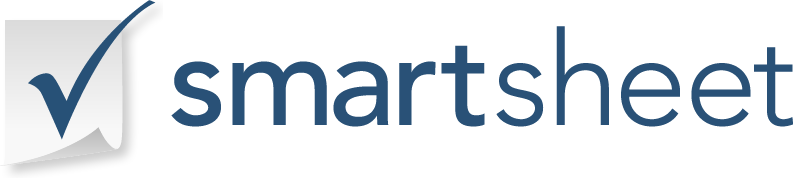 PLANTILLA DE INFORME DE ANÁLISIS DE CAUSA RAÍZ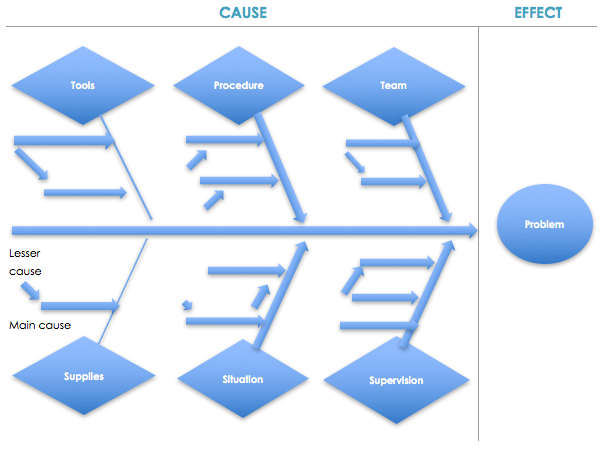 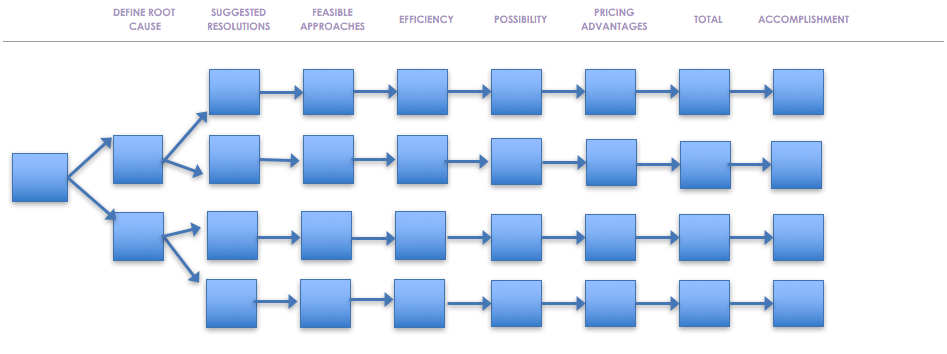 EXPLICAR EL PROBLEMAEXPLICAR EL PROBLEMAEXPLICAR EL PROBLEMAEXPLICAR EL PROBLEMAFECHA EN QUE OCURRIÓ EL INCIDENTE:FECHA EN QUE OCURRIÓ EL INCIDENTE:INVESTIGADOR DE INCIDENTES:INVESTIGADOR DE INCIDENTES:INFORME DE RCA INICIADO POR:INFORME DE RCA INICIADO POR:DESCRIBA LOS DETALLES COMPLETOS DEL INCIDENTE A CONTINUACIÓN: INCLUYA EL DEFECTO (S), EL NÚMERO DE DEFECTOS, LA FRECUENCIA CON LA QUE OCURRIERON LOS DEFECTOS, ETC.DESCRIBA LOS DETALLES COMPLETOS DEL INCIDENTE A CONTINUACIÓN: INCLUYA EL DEFECTO (S), EL NÚMERO DE DEFECTOS, LA FRECUENCIA CON LA QUE OCURRIERON LOS DEFECTOS, ETC.DESCRIBA LOS DETALLES COMPLETOS DEL INCIDENTE A CONTINUACIÓN: INCLUYA EL DEFECTO (S), EL NÚMERO DE DEFECTOS, LA FRECUENCIA CON LA QUE OCURRIERON LOS DEFECTOS, ETC.DESCRIBA LOS DETALLES COMPLETOS DEL INCIDENTE A CONTINUACIÓN: INCLUYA EL DEFECTO (S), EL NÚMERO DE DEFECTOS, LA FRECUENCIA CON LA QUE OCURRIERON LOS DEFECTOS, ETC. MEDIDAS ADOPTADAS (SI PROCEDE) MEDIDAS ADOPTADAS (SI PROCEDE) MEDIDAS ADOPTADAS (SI PROCEDE)FECHAD1. Problema definido1. Problema definidoD2. Proceso trazado (si corresponde)2. Proceso trazado (si corresponde)M3. Datos necesarios recopilados3. Datos necesarios recopiladosM4. Análisis de causa/efecto completado4. Análisis de causa/efecto completadoUn5. Causa raíz verificada con datos5. Causa raíz verificada con datosUn6. Pasos desarrollados para soluciones y prevención6. Pasos desarrollados para soluciones y prevenciónYo7. Piloto de implementación completado7. Piloto de implementación completadoYo8. Implementación completada8. Implementación completadaC9. Plan de control/monitoreo completado9. Plan de control/monitoreo completadoC10. Documentado cualquier lección aprendida10. Documentado cualquier lección aprendidaMAPEO DE PROCESOSVea el ejemplo de Resolución de problemas de DMAIC (que indica la importancia de encontrar las causas raíz) a continuación:Proceso de investigación de incidentes Vea el ejemplo de causa/efecto a continuación:CONFIRMACIÓN DE CAUSA RAÍZUtilice los datos para confirmar la causa raíz a continuación:INVESTIGACIÓN DE LA CAUSA RAÍZVea el ejemplo de recomendaciones de resolución a continuación:COSTO BENEFICIOCOSTO BENEFICIOCOSTO BENEFICIOCOSTO BENEFICIOCOSTO BENEFICIOCOSTO BENEFICIOCOSTO BENEFICIOCOSTO BENEFICIOCOSTO BENEFICIOCOSTO BENEFICIOVea el desglose de precios a continuación:Vea el desglose de precios a continuación:Vea el desglose de precios a continuación:Vea el desglose de precios a continuación:Vea el desglose de precios a continuación:Vea el desglose de precios a continuación:Vea el desglose de precios a continuación:Vea el desglose de precios a continuación:Vea el desglose de precios a continuación:Vea el desglose de precios a continuación:Coste total de emisión desglosado por añoCoste total de emisión desglosado por añoCoste total de emisión desglosado por añoCoste total de emisión desglosado por añoCoste total de emisión desglosado por añoCoste total de emisión desglosado por añoUS$ 0.00 US$ 0.00 % del problema decreciente% del problema decreciente% del problema decreciente% del problema decreciente% del problema decreciente% del problema decreciente0%0%Costo total de la resolución potencialCosto total de la resolución potencialCosto total de la resolución potencialCosto total de la resolución potencialCosto total de la resolución potencialCosto total de la resolución potencialUS$ 0.00 US$ 0.00 Ahorro total del primer añoAhorro total del primer añoAhorro total del primer añoAhorro total del primer añoAhorro total del primer añoAhorro total del primer añoUS$ 0.00 US$ 0.00 PLAN DE EJECUCIÓNPLAN DE EJECUCIÓNPLAN DE EJECUCIÓNPLAN DE EJECUCIÓNPLAN DE EJECUCIÓNPLAN DE EJECUCIÓNPLAN DE EJECUCIÓNPLAN DE EJECUCIÓNPLAN DE EJECUCIÓNPLAN DE EJECUCIÓNIndique los miembros del equipo, el momento, la ubicación y explique cómo a continuación:Indique los miembros del equipo, el momento, la ubicación y explique cómo a continuación:Indique los miembros del equipo, el momento, la ubicación y explique cómo a continuación:Indique los miembros del equipo, el momento, la ubicación y explique cómo a continuación:Indique los miembros del equipo, el momento, la ubicación y explique cómo a continuación:Indique los miembros del equipo, el momento, la ubicación y explique cómo a continuación:Indique los miembros del equipo, el momento, la ubicación y explique cómo a continuación:Indique los miembros del equipo, el momento, la ubicación y explique cómo a continuación:Indique los miembros del equipo, el momento, la ubicación y explique cómo a continuación:Indique los miembros del equipo, el momento, la ubicación y explique cómo a continuación:SOLUCIÓN DE CONTROLSOLUCIÓN DE CONTROLSOLUCIÓN DE CONTROLSOLUCIÓN DE CONTROLSOLUCIÓN DE CONTROLSOLUCIÓN DE CONTROLSOLUCIÓN DE CONTROLSOLUCIÓN DE CONTROLSOLUCIÓN DE CONTROLSOLUCIÓN DE CONTROLSolución de control de lista a continuación (incluya análisis de procedimientos):Solución de control de lista a continuación (incluya análisis de procedimientos):Solución de control de lista a continuación (incluya análisis de procedimientos):Solución de control de lista a continuación (incluya análisis de procedimientos):Solución de control de lista a continuación (incluya análisis de procedimientos):Solución de control de lista a continuación (incluya análisis de procedimientos):Solución de control de lista a continuación (incluya análisis de procedimientos):Solución de control de lista a continuación (incluya análisis de procedimientos):Solución de control de lista a continuación (incluya análisis de procedimientos):Solución de control de lista a continuación (incluya análisis de procedimientos):CONOCIMIENTO ADQUIRIDOCONOCIMIENTO ADQUIRIDOCONOCIMIENTO ADQUIRIDOCONOCIMIENTO ADQUIRIDOCONOCIMIENTO ADQUIRIDOCONOCIMIENTO ADQUIRIDOCONOCIMIENTO ADQUIRIDOCONOCIMIENTO ADQUIRIDOCONOCIMIENTO ADQUIRIDOCONOCIMIENTO ADQUIRIDOEnumere ejemplos de conocimientos adquiridos a continuación:Enumere ejemplos de conocimientos adquiridos a continuación:Enumere ejemplos de conocimientos adquiridos a continuación:Enumere ejemplos de conocimientos adquiridos a continuación:Enumere ejemplos de conocimientos adquiridos a continuación:Enumere ejemplos de conocimientos adquiridos a continuación:Enumere ejemplos de conocimientos adquiridos a continuación:Enumere ejemplos de conocimientos adquiridos a continuación:Enumere ejemplos de conocimientos adquiridos a continuación:Enumere ejemplos de conocimientos adquiridos a continuación:MIEMBROS DEL EQUIPO QUE COMPLETARON LA INVESTIGACIÓNMIEMBROS DEL EQUIPO QUE COMPLETARON LA INVESTIGACIÓNMIEMBROS DEL EQUIPO QUE COMPLETARON LA INVESTIGACIÓNMIEMBROS DEL EQUIPO QUE COMPLETARON LA INVESTIGACIÓNTÍTULO DE MIEMBRO DEL EQUIPONOMBRENÚMERO DE TRABAJONÚMERO DE CELDATAREAS COMPLETADASTAREAS COMPLETADASTAREAS COMPLETADASTAREAS COMPLETADASTAREAS COMPLETADASFECHA ASIGNADAFECHA DE VENCIMIENTOFECHA DE FINALIZACIÓNMIEMBRO DEL EQUIPODETALLES DE LA TAREA